BruneiBruneiBruneiBruneiFebruary 2027February 2027February 2027February 2027SundayMondayTuesdayWednesdayThursdayFridaySaturday123456Chinese New Year78910111213First day of Ramadan1415161718192021222324252627National DayNuzul Al-Quran28NOTES: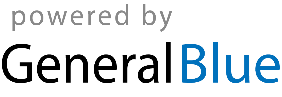 